Периодичность предоставления Отчетов (отметить):Декларируемый Предприятием среднемесячный оборот одного терминала руб.																		Настоящим в соответствии со статьей 428 Гражданского кодекса Российской Федерации Предприятие присоединяется к действующей редакции Правил оказания АО «ПроБанк» юридическим лицам, индивидуальным предпринимателям и лицам, занимающимся частной практикой, услуги «торговый эквайринг» (далее — Правила), известных Предприятию и имеющих обязательную для Предприятия силу, и просит в соответствии с Правилами заключить с ним Договор на проведение расчетов по операциям торгового эквайринга (Договор).Настоящим Предприятие подтверждает, что:ознакомилось с Правилами, понимает текст данных Правил, выражает свое согласие с ними и обязуется их выполнять;Договор будет считаться заключенным с момента подписания настоящего Заявления как Предприятием, так и Банком;информировано о Стандарте Payment Card Industry Data Security Standard (PCI DSS), провело самооценку на его соответствие, обязуется по требованию Банка предоставить лист самооценки (SAQ) и соответствует Стандарту PCI DSS.К Заявлению прилагаю следующие документы (в оригинале либо надлежащим образом заверенной копии, если ранее предоставлялись в Банк, то указать это):Документы на право пользования помещениями - Документы, удостоверяющие личность руководителя/владельца и главного бухгалтера Предприятия - Документы, содержащие информацию о торгово-сервисных точках Предприятия, в которых будут приниматься карты в оплату товаров/услуг - Условие о заранее данном акцептеЗаключая Договор и подписывая Заявление, Предприятие предоставляет Банку право предъявлять требования (в том числе платежные требования) к Счету Предприятия, указанному в Заявлении (далее по тексу – Счет), и на их основании списывать с такого Счета, а также с любых других счетов Предприятия в Банке (при недостаточности или отсутствии денежных средств на Счете для исполнения обязательств Предприятия в соответствии с Договором) денежные средства в пользу Банка в счет исполнения обязательств Предприятия перед Банком по Договору и дает Банку акцепт на исполнение требований (в том числе платежных требований) Банка в суммах, указанных в требованиях (в том числе платежных требованиях) (заранее данный акцепт).Настоящий акцепт предоставлен без ограничения по количеству и сумме требований (в том числе платежных требований) Банка, с возможностью частичного исполнения требований Банка. При этом размер списываемых денежных средств должен соответствовать обязательствам Предприятия перед Банком, установленным Договором.Уполномоченный представитель ПредприятияДолжность, фамилия, имя, отчество уполномоченного представителя Предприятиядействующего(-ей) на основании																						Наименование документа — Устав, Доверенность, иной соответствующий документ						/			/Подпись					М.П.		ФИО“	”		20	 г	.Заполняется БанкомЗаявление принял, идентификацию Предприятия осуществил, все документы, прилагаемые согласно Заявления, получены. Дата приема заявления ______________ ФИО и должность уполномоченного сотрудника Банка 													___________________________________________________Подпись уполномоченного сотрудника Банка ____________________________________________												М.П.Документ, подтверждающий полномочия сотрудника ______________________________________	Дата Договора 	«	» 			20	Номер Договора  						Установлен индивидуальный тариф в размере 			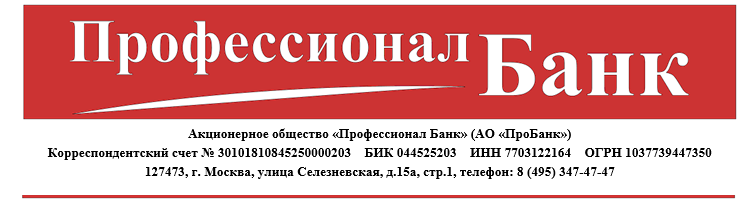 Заявка на регистрацию торговых точек ПредприятияУполномоченный представитель Предприятия 				/			/								М.П.Банк						/			/Заявление (оферта) о предоставлении АО «ПроБанк» услуги «Торговый эквайринг» Заявление (оферта) о предоставлении АО «ПроБанк» услуги «Торговый эквайринг» Заявление (оферта) о предоставлении АО «ПроБанк» услуги «Торговый эквайринг» Наименование ПредприятияИНН ПредприятияНомер счета Предприятия в БанкеВид деятельности ПредприятияАдрес ПредприятияЛицо для контактовКонтактный телефонФаксАдрес электронной почты (e-mail)Лицо для контактов по претензионной работеКонтактный телефонФаксАдрес электроннойпочты (e-mail)ежедневно по рабочим днямеженедельноежемесячноне получать № п/пАдрес размещения терминала (включая индекс)Тип продаваемых товаров/оказываемых услуг